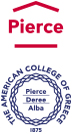 Pierce – ΑΜΕΡΙΚΑΝΙΚΟ ΚΟΛΛΕΓΙΟ ΕΛΛΑΔΟΣ
ΓΥΜΝΑΣΙΟΑρ. Πρωτ: 1358			                             Αγ. Παρασκευή, 21/12/2023 Αξιότιμες/οι Κυρίες/οι,Για την εκπαιδευτική εκδρομή μαθητών του Σχολείου μας στην Προβηγκία, 
η οποία θα πραγματοποιηθεί στο πλαίσιο των πολιτιστικών προγραμμάτων του Σχολείου μας από Παρασκευή 26 Απριλίου 2024 (αναχώρηση) έως και Δευτέρα 29 Απριλίου 2024 (επιστροφή), παρακαλούμε να  αποστείλετε κλειστή προσφορά, έως και τη Δευτέρα 8 Ιανουαρίου 2024 και ώρα 10:00, στη Γραμματεία Γυμνασίου (κ. Ναυσικά Τζογάνη –Γραβιάς 6, Αγία Παρασκευή, τηλ. 6009800, εσωτ. 1162). Μετά την παρέλευση της προθεσμίας υποβολής καμία προσφορά δεν θα γίνει δεκτή. Η κατάθεση των προσφορών θα γίνει αυτοπροσώπως και ενυπόγραφα (όχι mail ή fax) παραλαμβάνοντας αριθμό πρωτοκόλλου. Ο σφραγισμένος φάκελος θα πρέπει να φέρει την ένδειξη «Εκδρομή στην Προβηγκία - υπόψιν κας Κόρδα» και θα περιλαμβάνει την προσφορά σας για τον παρακάτω προορισμό με τις λεπτομέρειες, όπως αυτές περιγράφονται ακολούθως. Οι προσφορές που θα κατατεθούν θα αποσφραγισθούν την ίδια ημέρα, 
Δευτέρα 8 Ιανουαρίου 2024 και ώρα 12:00, και θα ανακοινωθεί η απόφαση της αρμόδιας επιτροπής. Στη συνέχεια, θα ενημερωθούν όλοι οι συμμετέχοντες και, τέλος, όλες οι προσφορές  θα αναρτηθούν στο http://www.pierce.gr/.ΠΡΟΟΡΙΣΜΟΣ: Προβηγκία, 26-29 Απριλίου 2024Αριθμός μαθητών:  25-29              Συνοδοί καθηγητές:   3        Σύνολο:            28-32                 Επιθυμούμε τα παρακάτω:Αεροπορικά εισιτήρια με απευθείας πτήση για Νίκαια (αναχώρηση με την πρωινή πτήση στις 26/4 και επιστροφή με την τελευταία βραδινή στις 29/4).Τρεις (3) διανυκτερεύσεις σε σύγχρονο ξενοδοχείο 4 αστέρων με πρωινό  σε μπουφέ στη Νίκαια.Τρία (3) δείπνα στο ξενοδοχείο.Ένα (1) σύγχρονο λεωφορείο, για αποκλειστική χρήση, διαθέσιμο σε όλη τη διάρκεια της εκδρομής. Το λεωφορείο θα παραλάβει την αποστολή κατά την άφιξή της από το αεροδρόμιο της Νίκαιας.Έναν (1) ελληνόφωνο συνοδό του Πρακτορείου σε όλη τη διάρκεια της εκδρομής.Εισιτήρια εισόδου και ξενάγηση στο Διεθνές Μουσείο Αρωματοποιίας (Grasse), στο μουσείο Fragonard (Grasse), στο μουσείο Chagall (Νίκαια), στο μουσείο Matisse (Nίκαια), στο ωκεανογραφικό μουσείο (Μονακό), στο Parfumerie Fragonard (Èze), στη  Villa Kerylos (Νίκαια).Ασφάλειες αστικής, επαγγελματικής και ταξιδιωτικής ευθύνης σύμφωνα με τη σύμβαση του Υ.ΠΑΙ.Θ. με τον ΗΑΤΤΑ και την κείμενη νομοθεσία. Στις παραπάνω καλύψεις πρέπει απαραιτήτως να περιλαμβάνονται και έξοδα ατυχήματος ή ασθένειας.Φ.Π.Α., διόδια, φόροι αεροδρομίων, επίναυλος καυσίμων, έξοδα στάθμευσης κ.λπ.Για τις παραπάνω υπηρεσίες ζητείται η τελική συνολική τιμή του οργανωμένου ταξιδιού αλλά και η επιβάρυνση ανά μαθητή. Με κάθε προσφορά κατατίθεται από το ταξιδιωτικό γραφείο απαραιτήτως Υπεύθυνη Δήλωση ότι διαθέτει Βεβαίωση Συνδρομής των νόμιμων προϋποθέσεων λειτουργίας του τουριστικού γραφείου, σε ισχύ. Η Επιτροπή Αξιολόγησης, πέραν της τιμής, θα συνεκτιμήσει την ποιότητα και το εύρος των προσφερόμενων υπηρεσιών, τη φερεγγυότητα και την αξιοπιστία του τουριστικού γραφείου, την παρεχόμενη ασφάλεια, την εμπειρία σε σχολικές εκδρομές στο συγκεκριμένο προορισμό και εγγυήσεις για όσα επικαλείται, προκειμένου να επιλέξει την πλέον συμφέρουσα προσφορά. Οι προσφορές που δεν πληρούν επακριβώς τους όρους της προκήρυξης ή δεν θα έχουν τα απαραίτητα δικαιολογητικά θα αποκλειστούν.
Η Επιτροπή Αξιολόγησης επιφυλάσσεται να ελέγξει την επιβεβαίωση της κράτησης των δωματίων με το προτεινόμενο ξενοδοχείο. Στη συνέχεια, θα ενημερωθούν οι συμμετέχοντες και, τέλος, όλες οι προσφορές θα αναρτηθούν στο https://www.pierce.gr/gymnasio/anakoinwseis-gymnasiou/Προτεινόμενο πρόγραμμα26/04/2024Αναχώρηση από το αεροδρόμιο «Ελευθέριος Βενιζέλος και άφιξη στο αεροδρόμιο της Νίκαιας.Γνωριμία με την πόλη – πανοραμική  περιήγηση με το πούλμαν: Βόλτα στην Promenade des Anglais,   αναχώρηση για τον λόφο Cimiez,όπου μεταξύ άλλων θα δούμε την Ρωμαϊκή Αρένα,  το Φραγκισκανό Μοναστήρι και την Εκκλησία.  Βόλτα στην παλιά πόλη όπου  θα δούμε την Όπερα και θα περιηγηθούμε στα κτίρια της Belle Époque (Όσα προλάβουμε σύμφωνα με τον ξεναγό).Άφιξη και εγκατάσταση στο ξενοδοχείο. Δείπνο στο ξενοδοχείο. Διανυκτέρευση.27/04/2024 Πρωινό στο ξενοδοχείο Επίσκεψη στην Grasse, την παγκόσμια πρωτεύουσα των αρωμάτων. Ξεναγούμαστε στο διεθνές μουσείο αρωματοποιίας Fragonard, όπου οι μαθητές θα μπορέσουν να παρασκευάσουν το δικό τους άρωμα με τη βοήθεια των ειδικών.Επίσκεψη σε  St Paul de Vence  και μεσημεριανό γεύμα σε εστιατόριο.Αναχώρηση για Cannes.  Επίσκεψη στο Palais des festivals,   βόλτα στον δρόμο των αστέρων και στη λεωφόρο Croissette. Αναχώρηση για Antibes, την αρχαία Σοφία Αντίπολη, που ίδρυσαν τον 4ο πΧ αιώνα οι Φωκαείς  (περιήγηση στα σοκάκια της πόλης, πέρασμα από την οικία του Νίκου  Καζαντζάκη και από το παλιό κάστρο των Γκριμάλντι που φιλοξενεί το μουσείο  Πικάσο).Επιστροφή και δείπνο στο ξενοδοχείο. Διανυκτέρευση.28/04/23 Πρωινό στο ξενοδοχείοΆφιξη στο Μονακό όπου θα ξεκινήσουμε την επίσκεψή μας από την παλιά πόλη  όπου μεταξύ άλλων θα δούμε το παλάτι και τους κήπους, το ωκεανογραφικό μουσείο και τον Καθεδρικό Ναό.   Πρόχειρο γεύμα.Επίσκεψη στην πλατεία του Μόντε Κάρλο.Αναχώρηση για την Èze, βόλτα σε Cobblestone Streets, επίσκεψη σε Exotic Garden και Parfumerie Fragonard.   Επιστροφή και δείπνο στο ξενοδοχείο. Διανυκτέρευση.29/04/24Μετά το πρωινό, παραδίδουμε τα δωμάτια και πηγαίνουμε στο μουσείο Matisse  και στη συνέχεια στο μουσείο  Chagall. Αναχώρηση για Beaulieu sur mer. Πρόχειρο γεύμα και ξενάγηση στην  Villa Kerylos, έργο ζωής του φιλέλληνα Reinach.Βόλτα στην πόλη.Αναχώρηση για το αεροδρόμιο.ΠαρατηρήσειςΤο πρωινό θα θέλαμε να σερβίρεται στις 08:00 και το δείπνο στις 20:30.
Θα θέλαμε να προσδιοριστούν τα εστιατόρια για μεσημεριανά γεύματα ανά προορισμό. Με εκτίμηση,Ο Διευθυντής του Γυμνασίου                   								 Ιωάννης Κλαδάς